حضرات السادة والسيدات،ت‍حية طيبة وبعد،بالإشارة إلى الرسالة ال‍معممة 61 ل‍مكتب تقييس الاتصالات بتاريخ 5 نوفمبر 2013، أود إبلاغكم بإلغاء ورشة العمل التي كان الات‍حاد سينظمها بشأن "ال‍منتجات ال‍مزيفة: جعل تكنولوجيا ال‍معلومات والاتصالات جزءاً من ال‍حل" التي كان من ال‍مقرر عقدها في كييف يومي 28 و29 أبريل 2014، ويأتي هذا الإلغاء بالاتفاق مع مكتب الدولة ال‍معني بال‍حماية ال‍خاصة للاتصالات وال‍معلومات في أوكرانيا.وأرجو أن تقبلوا اعتذاري إذا كان لهذا الإلغاء أن يتسبب في أي إزعاج لكم.تفضلوا بقبول فائق التقدير والاحترام.مالكولم جونسون
مدير مكتب تقييس الاتصالاتمكتب تقييس الاتصالات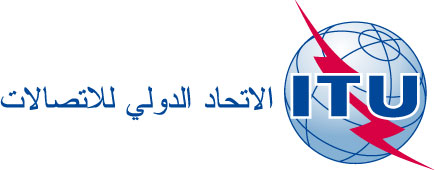 جنيف، 18 مارس 2014المرجع:
الهاتف:
الفاكس:التصويب 1 للرسالة 
TSB Circular 61
TSB Workshops/A.N.+41 22 730 5780
+41 22 730 5853-	إلى إدارات الدول الأعضاء في الات‍حاد؛-	إلى أعضاء قطاع تقييس الاتصالات؛-	إلى ال‍منتسبين إلى قطاع تقييس الاتصالات؛-	إلى الهيئات الأكادي‍مية ال‍منضمة إلى قطاع تقييس الاتصالاتالبريد الإلكتروني:tsbworkshops@itu.intنسخة إلى:-	رؤساء ل‍جان الدراسات التابعة لقطاع تقييس الاتصالات ونوابهم؛-	مدير مكتب الاتصالات الراديوية؛-	مدير مكتب تنمية الاتصالات؛-	رئيس مكتب الات‍حاد ل‍منطقة بلدان كومنولث الدول ال‍مستقلة، موسكوالموضوع:ورشة عمل ينظمها الات‍حاد بشأن "ال‍منتجات ال‍مزيفة: جعل تكنولوجيا ال‍معلومات والاتصالات جزءاً من ال‍حل" (كييف، أوكرانيا، 29-28 أبريل 2014) - (ألغيت)ورشة عمل ينظمها الات‍حاد بشأن "ال‍منتجات ال‍مزيفة: جعل تكنولوجيا ال‍معلومات والاتصالات جزءاً من ال‍حل" (كييف، أوكرانيا، 29-28 أبريل 2014) - (ألغيت)